Конспект к занятиюТема «Обозначение мягкости согласных на письме в середине слова»Цель: закреплять умение обозначать на письме  мягкость согласного посредством мягкого знака.Задачи:Образовательные:закреплять навыки правописания слов с мягким знаком на конце и в середине слова;закреплять умения в словоизменении и словообразовании;формировать умение выполнять  звукобуквенный анализ слова;расширять словарный запас детей;Коррекционно-развивающие:развивать слуховую память;развивать логическое мышление; развивать фонематическое восприятие;развивать зрительно-пространственное восприятие;развивать кругозор детей об окружающем мире;развивать связную речь детей;Воспитательные:воспитывать умение внимательно слушать ответы друг друга;воспитывать умение работать в парах, учитывать мнение партнера;воспитывать уверенность в своих силах, умение конструктивно принимать помощь взрослоговоспитывать положительный интерес к русскому языку;Формируемые УУДПознавательные:устанавливать причинно-следственные связи;строить сообщения в устной речи;осуществлять анализ и синтез объектов (слов);проводить сравнение;Регулятивные:принимать  и сохранять учебную задачу; планировать свои действия в соответствии с поставленной задачей и условиями ее реализации, в том числе и во внутреннем плане;вносить необходимые коррективы в действие после его завершения на основе учета сделанных ошибокКоммуникативные:договариваться и приходить к общему решению в совместной деятельности;адекватно использовать речевые средства для решения различных коммуникативных задач;контролировать действия партнераОборудование: карточки с заданиями, цветовые фишки для звукового анализа слов, карточки с рефлексией, жетоны№Этапы  занятияХод занятияОргмоментЗвонок прозвенел,Мы урок наш начнем.Знаниям нашим Итог подведем.Введение в тему занятия.  Актуализация знаний. Постановки цели.- А каким знаниям мы подведем итог, вы узнаете, разгадавребусы                 з               ьки                               д                          -Какие у вас получились слова?  (угольки, дверь). – Какая буква есть в написании каждого слова? (Ь). А почему мы ее пишем в этих словах? (… обозначить мягкость согласного).- Каким же знаниям и умениям мы подведем итог? (…)- Правильно, сегодня на занятии мы будем закреплять умение обозначать на письме  мягкость согласных в середине и на конце  слова посредством мягкого знака. И посмотрим, кто из вас был очень внимательным на предыдущих занятиях.- Я предлагаю сегодня на занятии устроить соревнования, для этого давайте разделимся на пары. (2 пары, делятся по  желанию). Каждой паре я даю карточку, на которой указаны номера заданий, за каждое выполненное задание я буду давать вам жетончик, который вы будете вклеивать напротив выполняемого задания.Зеленый – задание выполнено правильно, без ошибок.Желтый – задание выполнено, но с 1-2 ошибкамиКрасный – задание выполнено, но с большим количеством ошибок. - А если ваша пара работала дружно, то после  выполнения каждого задания будет выдаваться еще дополнительныйжетон за слаженную работу.В конце занятия посмотрим, какая пара была более внимательна, старательна, работала дружно и организованно.Этап закрепления знаний, умений и навыков. Тренировочные упражнения.Артикуляционная разминкаРабота на уровне словаУпражнение на развитие фонематического восприятия, слуховой памятиУпражнение на умение подбирать слова по заданному правилуУпражнение на словоизменениеРабота на уровне словосочетания. Упражнение на словообразование. Повторение правила переноса слов с Ь в середине словаФизкультминутка(упражнения  на развитие зрительно-пространственного восприятия)Работа на уровне фразы.Работа на уровне текста. Работа с деформированным текстов, с последующим его распространением.- Прежде, чем  начнем наши соревнования, давайте разомнемся. Ведь все спортсмены перед соревнованиями, чтобы показать хорошие результаты, всегда разминаются, готовятся. И мы перед нашими соревнованиями тоже проведем разминку - артикуляционную. Приготовила ее для нас хорошая,  добрая знакомая - Осень, которая сегодня будет наблюдать за нашим занятием в окошко.Работа над постановкой дыхания- вдох - носом, выдох - через рот;- вдох - задержи дыхание, выдох;- вдох - выдох, задержи дыхания1-е задание -Я сейчас каждой паре по очереди буду называть слова, вы будете их внимательно слушать и запоминать, а затем назовете согласный, который в слове звучит мягко.Горько, больно, больше, пальто, полька, долька, пыльно,пальцы. (Дети отвечают)- Что повлияло на смягчение согласного в слове? (…)- А кто мне назовет слова,  которые я вам называла? (каждая пара старается назвать слова, которые им говорил логопед)- Кто мне их назовет в том порядке, в каком я вам их говорила? (…)  (выдаются жетоны)2-е задание для каждой пары (карточка)Каждой паре выдается карточка с заданием. Дети по очереди пишут слова на этой карточке по заданномуусловию. Выигрывает та пара, которая правильнее и быстрее выполнила заданиеЬ на конце_________________        Ь в середине____________Ь в середине_______________         Ь на конце_____________Ь в середине_______________         Ь на конце_____________Ь на конце_________________         Ь в середине___________       Ь на конце_________________         Ь в середине___________       Ь в середине_______________         Ь Ь на конце____________- Что объединяет все эти слова? (…)3-е задание - Прочитайте (про себя) слова на карточке (каждой паре своя карточка)Пузырек, мотылек, тополек, палец.Уголек, хорек, стебелек, жилец,- К какой части речи относятся все эти слова? (…) В каком они стоят числе? Запишите эти слова, поставив их  во  множественное число, над каждым словом укажите количество звуков и букв. (Задание пары выполняют на доске, затем коллективно проверяются, исправляются ошибки, если есть; выдаются жетоны)Вопросы ко всем:- Какая буква пишется во всех этих словах? (Ь) Почему ее необходимо писать? (…) Чего больше в этих словах звуков или букв? (…) Почему?(…)4-е заданиеКаждой паре выдается карточка с заданием.Спишите, заменяя слово в скобках словом, обозначающим признак предмета (прилагательным)(Школа) звонок                         (Школа) мебель(сигнал) флажок                        (уголь) бассейн(зеркало) карп                            (даль) путь                                 - Какая буква есть во всех образованных словах? Где она находится? Какая ее функция?- А теперь давайте слова, обозначающие признак предмета запишем, разделив черточкой для переноса. -Какое правило мы должны всегда помнить? (При делении на слоги и переносе слова нельзя отделять мягкий знак от стоящей перед ней буквы)- Посмотрите еще раз внимательно на имена прилагательные, с помощью, какой части слова (морфемы), они образованы?( суф. -н- ). 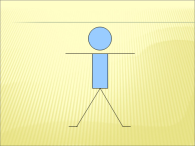 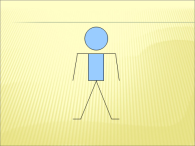 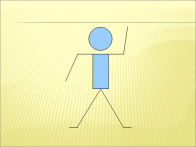 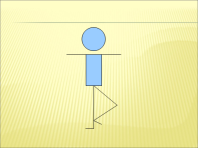 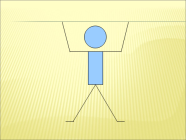 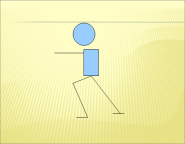 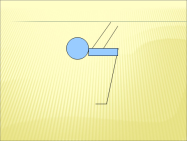 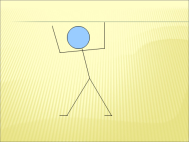 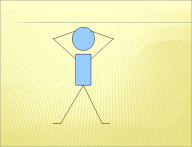 5-е задание- Сейчас каждая пара составит и запишет пословицу про весну «Март с водой, апрель с травой, а май с цветами», заменяя сегодняшние названия месяцев без мягкого знака народными. (Логопед выставляет на доску пословицу и слова: протальник, апрель, цветень) - Что мы должны помнить при написании предложения? (Первое слово в предложении пишется с заглавной буквы, в конце ставится точка)Запись преобразованной поговорки, обсуждение, получившегося варианта.  (Протальник с водой, апрель с травой, цветень с цветами)- Подчеркните букву Ь, обозначьте мягкий согласный звук. Назовите слова, где Ь в середине, слова, где Ь в конце.6-е заданиеА теперь каждой паре предстоит восстановить рассказ, о родном городе,вставив, где нужно собственные имена существительные. Мой город.______________ - мой город. Он очень красивый. В Ярославле протекают реки __________,_________ .Наш город прославили __________, __________, __________.-Как вы будете писать имена собственные?  (с большой буквы)Дети выполняют работу, затем читают получившиеся рассказы. - Дополните ваш рассказ своим предложением. (…)- Посмотрите еще раз текст, найдите в нем слова с Ь и подчеркните его? Какие это слова? (…Ярославль, Которосль, замечательные,…)- Какую функцию  выполняет Ь в этих словах? (…)Подведение итогов.  Рефлексия.– Наше занятие подходит к концу, давайте подведем итоги. - Как произносится согласный в конце, в середине слова, если после него стоит мягкий знак?-Для чего необходима буква Ь на письме? (…обозначать мягкость согласного)- А еще, какая функция у Ь? (…разделительный Ь).- Правильно, эту тему  мы повторим на последующих занятиях.Давайте посмотрим, какая пара на занятии была более внимательна и старательна,  правильно выполняла задания. (Подводим итоги) А теперь посмотрим,  какая пара работала слаженно. (Подводим итоги)Занятие окончено, до свидания.